Secuirty Processor DetailsInformation about trusted platform module(TPM)Custom WMI inventory configuration:Path: Settings-> Asset and Inventory Management -> Custom Inventory-> Custom WMI ItemsNamespace : root\cimv2\security\microsofttpmClass: win32_tpmAttribute Name:  specVersionDisplayName:  specVersionScreenshot: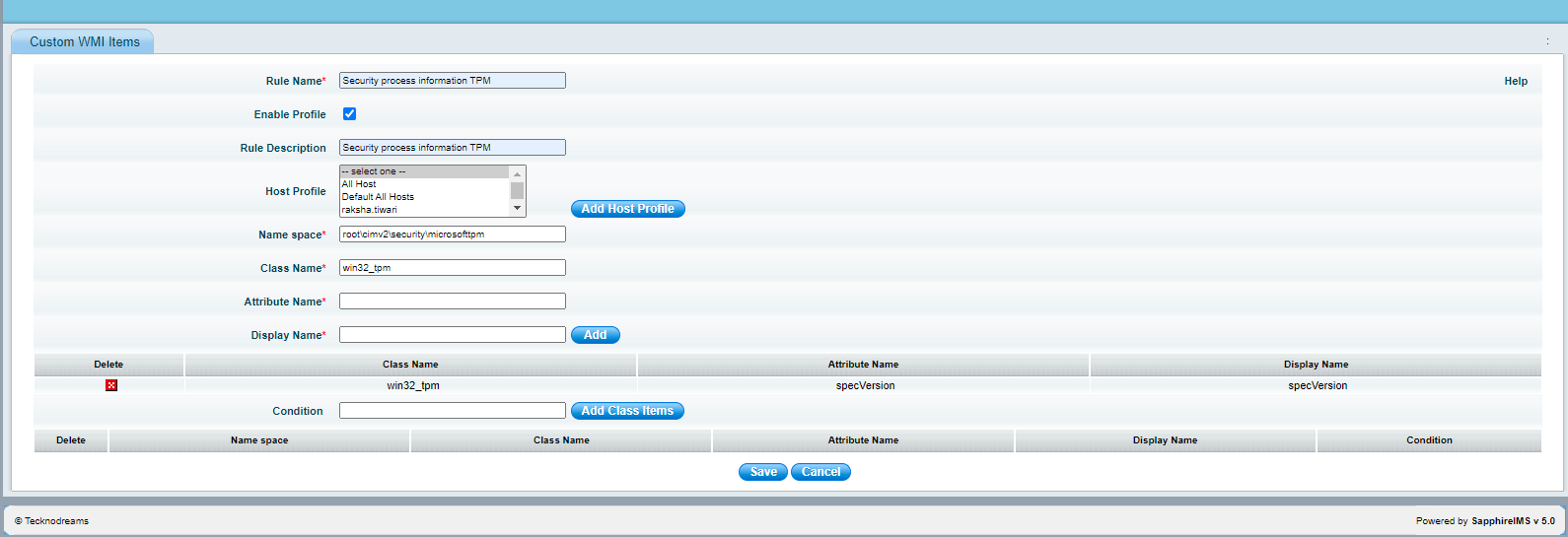 Next Step:Once the custom inventory is collected, contact  SapphireIMS support  to provide custom report.